МАКЕТ «Родной край»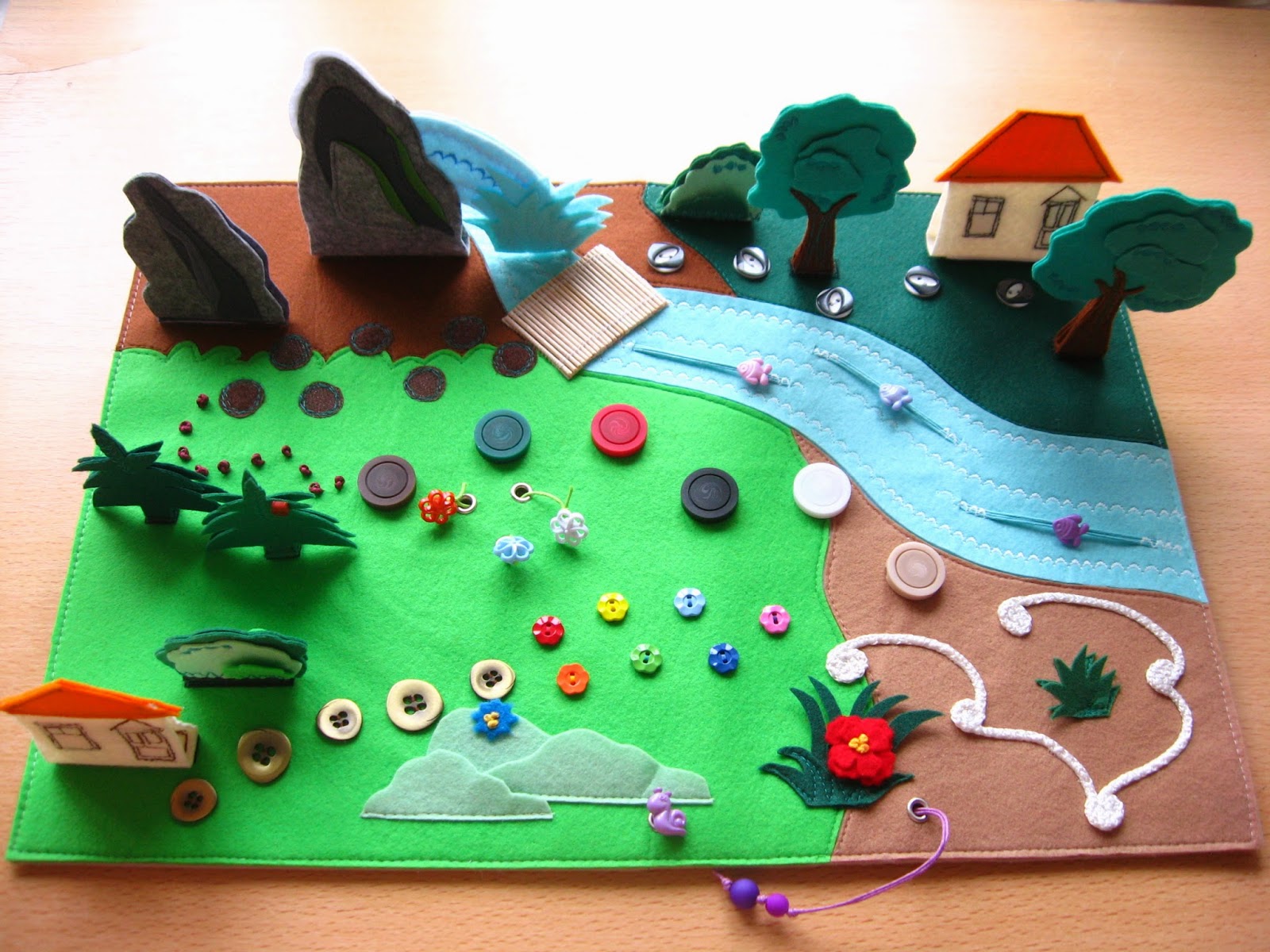 МАКЕТ «Улицы города»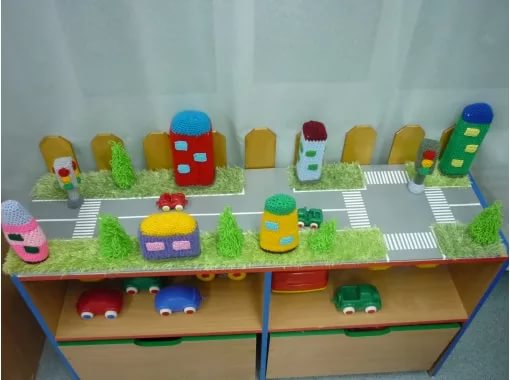 МАКЕТ «Огород»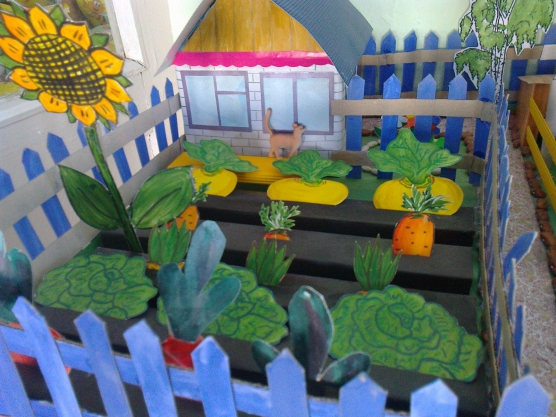 ПАННО «Домашние животные и птицы»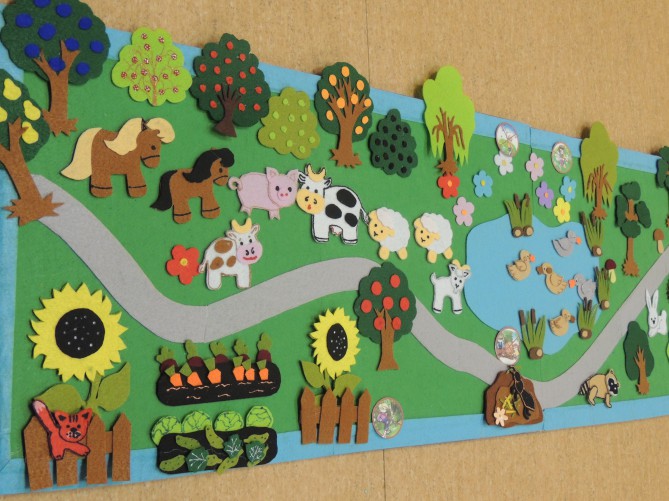 ПАННО «Лесная полянка»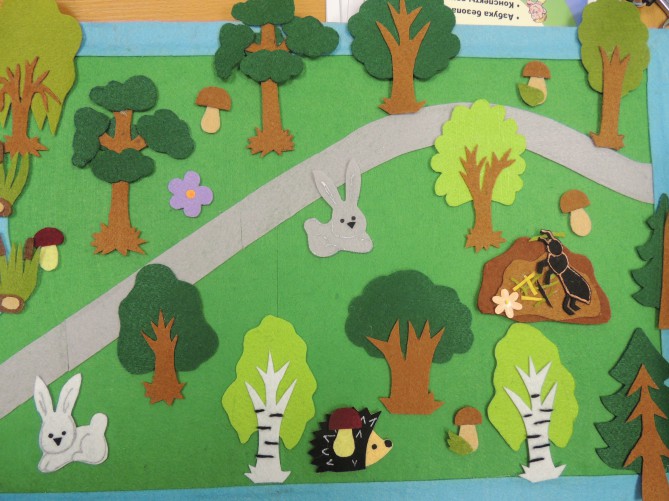 ПАННО «Математическое дерево»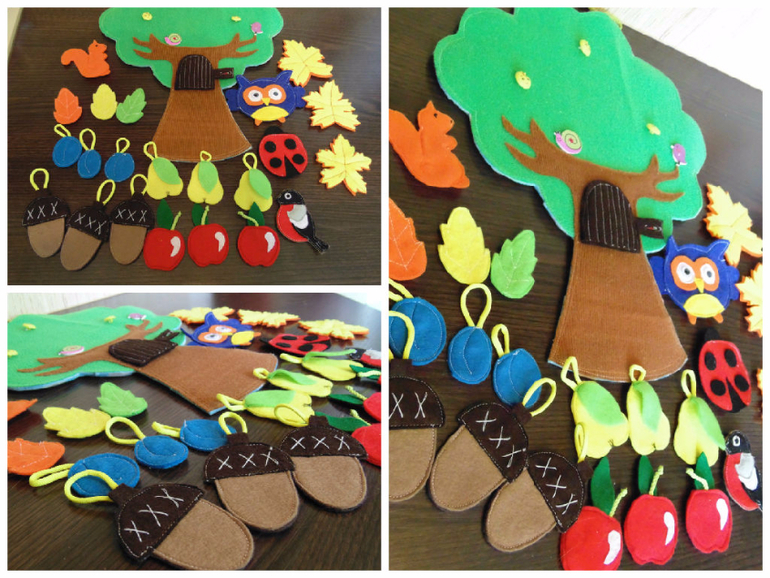 